BAŞLIKFen Bilimleri Enstitüsü Kalite Komisyonu ToplantısıGÜNDEM MADDELERİGÜNDEM MADDELERİÜniversitemiz 2024 yılı YÖKAK Kurumsal Akreditasyon Programı (KAP) sürecinin görüşülmesi.Enstitümüz Birim Kalite Komisyonu yeni üyelerinin tanışması ve komisyon başkanının seçilmesi2023 yılı için hazırlanan Birim Öz Değerlendirme Raporunun (BÖDR) görüşülmesi ve hazırlanacak olan 2024 yılı raporu hakkında görüş alışverişinde bulunulması.Enstitümüze ait sosyal medya hesabının oluşturulmasının görüşülmesi.Enstitümüze ait web sayfası Kalite sekmesinin güncellenmesinin görüşülmesi.Enstitümüz Birim Öğrenci Kalite Komisyonunun güncellenmesiEnstitümüz Birim Kalite Komisyonu öncülüğünde eğitim- öğretim faaliyetlerinde iyileştirme çalışmaları ile ilgili görüşülmesiToplumsal Katkı politikası kapsamında yürütülmesi planlanan faaliyetlerin değerlendirilmesi.Dilek ve Temenniler ile Kapanış. KAPSAMFen Bilimleri Enstitüsü Birim Kalite Komisyonu Toplantısı 26.02.2024 Pazartesi günü saat: 10.30’da Enstitümüz toplantı salonunda Enstitü Müdürü Prof. Dr. Yasin ARSLAN Komisyon Üyeleri Prof. Dr. Hale Seçilmiş CANBAY, Dr. Öğr. Üyesi Duygu Ceren ÇAĞLAN KAYA, Dr. Öğr. Üyesi Mehmet ALPYÜRÜR, Dr. Öğr. Üyesi Duygu KURTOĞLU, Dr. Öğr. Üyesi Selinay Başak ERDEMLİ KÖSE, Arş. Gör. Ayşe Betül GÖK, Bilgisayar İşletmeni Dilek Rabia ERGÜL ve Yüksek Lisans Öğrenci Ahmetcan DİKYAR yukarıdaki gündem maddelerini görüşmek üzere toplanmıştır. Toplantıda aşağıdaki kararlar alınmıştır:Üniversitemiz 2024 yılı YÖKAK KAP süreci ile ilgili Enstitümüzde yapılacak işlemler Birim Kalite Komisyon üyeleri tarafından değerlendirilmiş, YÖKAK akreditasyon süreci ile ilgili Kalite süreçlerine öğrencilerin ve paydaşların katılımının önemi ve bunların kayıt altına alınması ve değerlendirilmesi hakkında bilgilendirme yapıldı. Öğretim üyeleri, idari personel ve öğrenci olmak üzere toplam 8 üyeden oluşan Fen Bilimleri Enstitüsü Birim Kalite Komisyonu tarafından Dr. Öğr. Üyesi Duygu Ceren ÇAĞLAN KAYA oy birliği ile Birim Kalite Komisyon başkanı olarak seçildi.2023 yılı için hazırlana BÖDR, Kalite Komisyonuna yeni katılan üyelerimize sunularak, eksik olan yanlarımızın geliştirilmesi için çalışmalar yapılması üzerine bilgi paylaşımı yapılmıştır. Enstitümüze ait sosyal medya hesabının oluşturulması için Enstitü Müdürlüğüne bilgi verilmesi oybirliği ile kabul edilmiştir.Enstitümüz web sayfasında Kalite sekmesinin güncellenmesi için Enstitü Müdürlüğüne bilgi verilmesi oybirliği ile kabul edilmiştir.Enstitü bünyesindeki her ABD’dan bildirilen öğrenci temsilcilerden oluşacak “Enstitü Birim Öğrenci Komisyonu’nun yeniden oluşturulması gerekliliği Enstitü yönetimine bildirildi. Enstitümüz Birim Kalite Komisyonu öncülüğünde eğitim- öğretim faaliyetlerinde iyileştirme çalışmaları ile ilgili olarak; Lisansüstü eğitim öğretim yönetmeliği ile ilgili ABD görüşleri Enstitü yönetimi tarafından istenmiş olup, geri bildirimlere göre talep edilen değişikliklerin Rektörlük makamına arz edileceği bildirildi.Enstitümüz Tez Yazım Kılavuzuna uygun olarak, Enstitümüz Tez Yazım Şablonunda, ABD’dan gelen taleplerin de dikkate alınarak gerekli güncellemeler yapılması için Enstitü müdürlüğüne bildirildi.Toplumsal Katkı performansının izlenmesine ve değerlendirmesine yönelik olarak Enstitümüzün vizyonu ve bölgesel-ulusal katkı hedefleri doğrultusunda Enstitü- Dış Paydaş etkileşimleri kapsamında çeşitli Üniversite-Sanayi etkinlikleri düzenlenmiştir. İlerleyen dönemlerde bu etkinliklerin periyodik olarak yapılması hedeflenmektedir. Çeşitli oryantasyon programları, Özel Sektör- Enstitü buluşmaları, ortak proje hazırlıkları Toplumsal Katkı politikası kapsamında iyileştirme çalışmaları olarak planlanmıştır.Akademik ve idari personelimizin, öğrencilerimizin, iç-dış paydaşlarımızın Enstitüsü bünyesinde gerçekleşen Eğitim-Öğretim ve Ar-Ge faaliyetlerine ait formlara ve belgelere, sürekli yenilenen ve iyileştirilen Enstitü Web sayfası aracılığı ile erişilebilmekte, haberler, duyurular ve etkinlikler ayrıntılı şekilde duyurulmaktadır.Dr. Öğr. Üyesi Duygu KURTOĞLU, özel gereksinimli öğrenciler için Enstitü bünyesinde engelli birimi ve bu bağlamda enstitüye ait bir yönerge oluşturulması konusundaki taleplerini dile getirdi. Konu ile ilgili Engelli Öğrenci Birim Koordinatörlüğüne danışılması konusunda fikir birliğine varıldı.TOPLANTI FOTOĞRAFLARI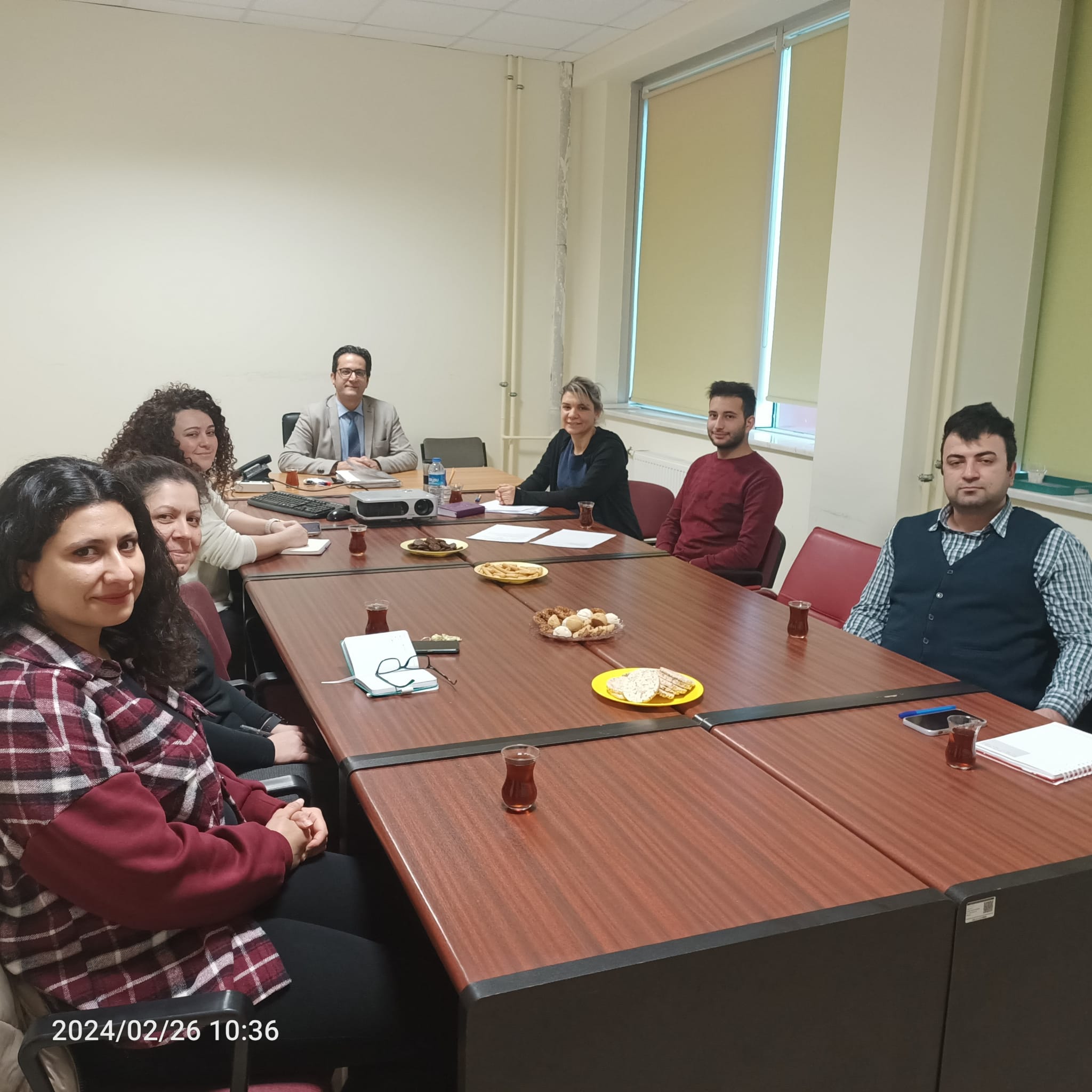 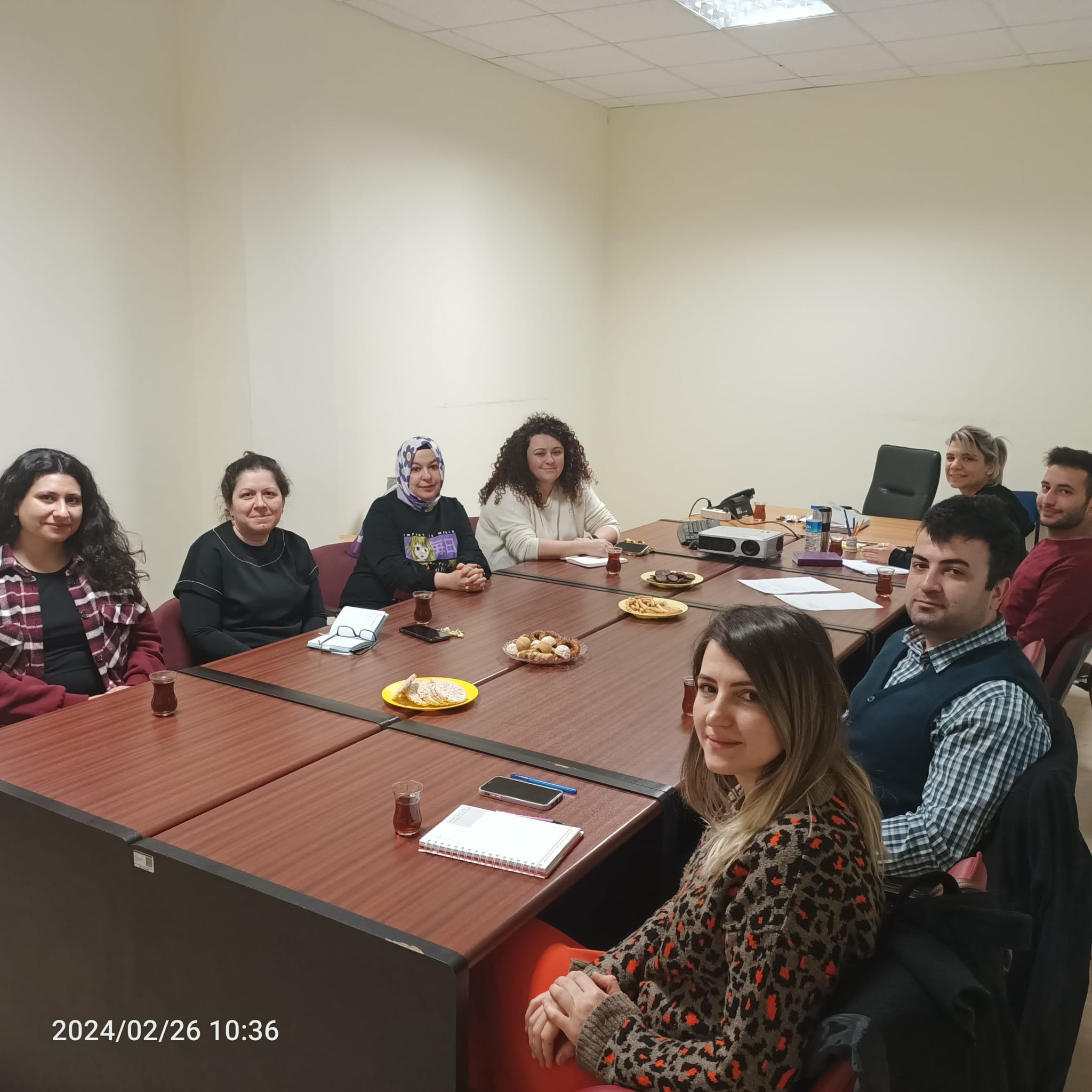 